Государственное  бюджетное   профессиональное образовательное учреждение «Урюпинский агропромышленный техникум»Оборудование учебного процесса.                                                                                      Баранчиков Сергей Тихонович                                            преподаватель                                                                                       ГБПОУ  «Урюпинский                                                                                              агропромышленный техникум»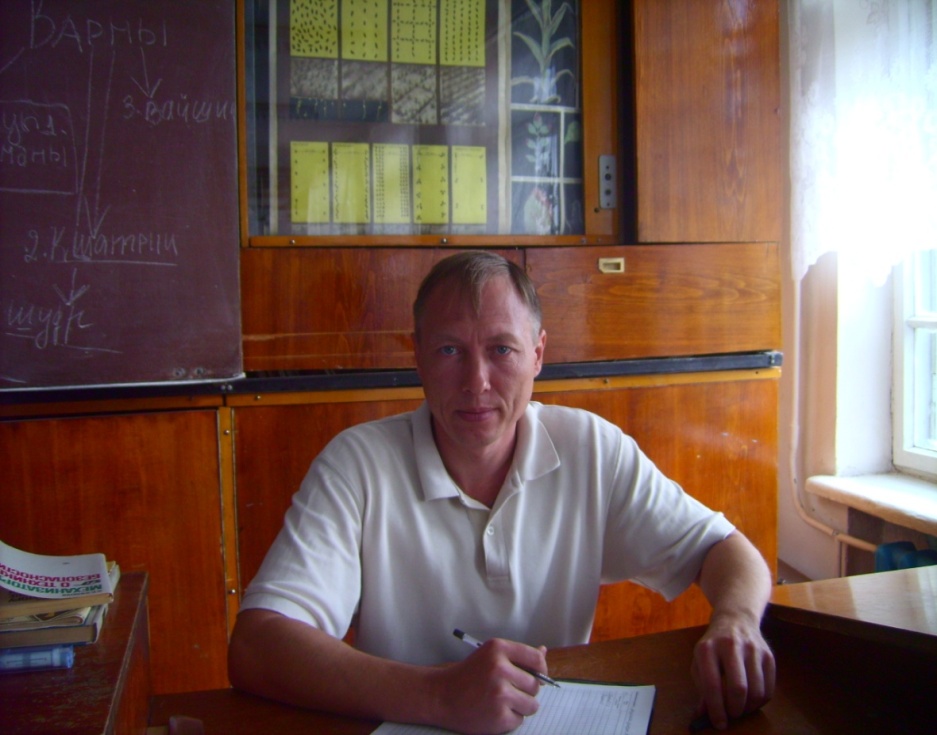 Средства обучения – обязательный элемент оснащения образовательного процесса. Наряду с целями, содержанием, формами и методами обучения оборудование учебного процесса является одним из главных компонентов дидактической системы. Главная задача преподавателя заключается в том, чтобы сделать предмет интересным для обучающегося. Использование современных обучающих мультимедийных технологий требует использования в образовании современных технических средств обучения, которые позволяют: обогатить педагогический, технологический инструментарий преподавтеля; автоматизировать процессы администрирования, избавляет от рутинной работы. Способствуют повышению методического мастерства преподавателей; появлению нового электронного педагогического инструментария; использованию электронных учебных программ, тестов, упражнений. Каждое учебное заведение мечтает о том, чтобы в её кабинетах были современные технические средства обучения, практичные учебные пособия.Современное оборудование – это широкий спектр высокоэффективных технических средств обучения. Кроме компьютеров, которые дают возможность смоделировать многие процессы и тем самым позволяет на практике реализовать знания обучающихся, это: цифровые проекторы - для отображения компьютерной информации и видео; проекционные экраны - разнообразных моделей; слайд-проекторы - для тиражирования записанного на доске; интерактивные доски - возможность прямо на доске изменять демонстрационные электронные материалы; документ-камеры - настольные видеокамеры для демонстрации объектов и слайдов с помощью цифрового проектора; видеоконференционные системы - для эффективного общения на расстоянии; маркерные и текстильные доски; проекционные столики и т.д.Средства обучения (СО), используемые в образовательных учреждениях: натуральные объекты; модели; учебные приборы; экранно-звуковые средства обучения; печатные средства обучения; станки, верстаки, инструменты; средства вычислительной техники; учебники.Информация, передаваемая с помощью средств обучения, должна быть научно достоверной, соответствовать современному состоянию изучаемой науки, а содержание, объем и глубина заложенной в средствах обучения информации должны соответствовать содержанию программы и учебника.Средство обучения должно соответствовать возрастным особенностям и уровню подготовки обучающихся, т.е. должно быть доступно для обучающегося конкретного возраста, соответствовать достигнутому уровню знаний, умений и навыков обучающегося.Средства обучения должны быть наглядными, активизировать внимание обучающихся, вызывать интерес и сосредоточение на объекте, явлении, результате.Средства обучения должны быть пригодны к применению современных методов и организационных форм обучения.Средства обучения должны быть приспособлены к комплексному использованию, т.е. органично сочетаться с другими средствами обучения, применяемыми при изучении данного вопроса (темы) программы.Размеры, форма, яркость, контрастность, цвет и пространственное положение объектов наблюдения в средствах обучения должны соответствовать возможностям органов зрения человека.Звуковая информация средств обучения должна содержать уровень звукового давления соответствующий возможностям органов слуха человека, при этом важны контраст громкости сигнала и шума, длительность звукового сигнала, темп подачи, понятность речи.Современное образование требует изменения подходов к обучению. Прежде всего, следует добиться максимальной активизации и визуализации обучения. Этому способствует применение различных технических средств, позволяющих сократить время изложения нужной информации и современные технологии в образовании, облегчающие подачу материала.Сегодня наиболее значительные изменения происходят в информационной области. Традиционные технические средства обучения ориентированы на пассивный, созерцательный характер усвоения информации. В связи с этим, основой системы средств обучения в современном образовании должны стать мультимедийные средства обучения нового поколения, объединяющие в себе все преимущества современных компьютерных технологий, выводя процесс обучения на качественно новый уровень, соответствуют тому способу восприятия информации, которым отличается новое поколение студентов, выросшее на ТВ, компьютерах и мобильных телефонах и у которых гораздо выше потребность в темпераментной визуальной информации и зрительной стимуляции, и максимально использующие преимущества современных информационных, коммуникационных и образовательных технологий.Применение мультимедиа в сфере образования сегодня идёт уже достаточно успешно и имеет следующие направления: видеоэнциклопедии; интерактивные путеводители; тренажеры; электронные лектории; персональные интеллектуальные гиды по различным научным дисциплинам; системы самотестирования знаний обучающегося; моделирование ситуации до уровня полного погружения - (для изучения иностранного языка) и т.д.При использовании мультимедиа появляются новые обучающие методики, новая педагогика, новые инструменты. Медиаобразование, интегрированное в учебные предметы обогащает учебный процесс новыми формами, методами и приёмами работы, позволяющими активизировать познавательную деятельность учащихся. Объекты медиаобразования, интегрированного в обучение это:-           учебная информация по той или иной дисциплине;-           информация, передаваемая по различным коммуникативным каналам;-           технические средства создания, преобразования, накопления, передачи и использования информации.Работая над мультимедиа проектами, обучающиеся получают опыт использования современных технических средств, с одной стороны, с другой стороны - приобретают навыки индивидуальной и коллективной работы.Наглядных материалов и обучающих ресурсов по любому предмету и по любой теме в настоящее время можно найти великое множество.Так, при чтении лекций целесообразно использование проектора, позволяющего отобразить все происходящее на экране компьютера на большом экране. Таким образом, преподаватели могут читать лекции без рисования мелом на доске и заметно ускорить подачу материала. Также преподаватели могут использовать предварительно подготовленные в текстовом процессоре Microsoft Word документы, схемы и рисунки.Таким образом, практически каждая дисциплина может использовать новые мультимедийные технологии, методы и приемы для повышения уровня знаний, ускорения и улучшения подачи материала, активизации обучения в современной школе.В заключение необходимо сказать о том, что оборудование учебного процесса, одно из главных и обязательных условий качественного образования. Повышение качества образования предполагает и использованием новых активных методов обучения, таких например, как мультимедиа. Широкое применение в школах новых технологий и использования современных технических средств обучения способных резко повысить эффективность обучения для всех форм организации учебного процесса.